(Please add additional sheets, referring to the serial numbers if necessary)I, ……………………………………… , hereby certify that the information furnished above are authentic and true, and I take the responsibility to that effect. We enclose cheque no. …………..…………..  dated ………………   for Rs ……………… on ………………………….....................………… Bank/ Online Transfer (NEFT/RTGS) ............................................................................ dated ……...............………… for Rs .............................……………… on …………......................................................………………………… Bank, as application fee.Note:Application Form is only a format for application.Spacing may be suitably adjusted to give details. Alternatively extra sheet may be used.List of supporting documents to be submitted:Balance sheet for three financial years (F.Y.s 2020-2021, 2021-2022, 2022-2023).Profit and loss statements for three financial years (F.Y.s 2020-2021, 2021-2022, 2022-2023).Supporting documents for obtaining Patent/CopyrightSupporting documents for E-waste disposal systemSupporting documents for CSR activities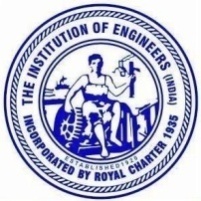 The Institution of Engineers (India)8 Gokhale Road, Kolkata-700020IEI Industry Excellence Award 2023Application FormSECTION–I: GENERAL INFORMATIONSECTION–I: GENERAL INFORMATIONSECTION–I: GENERAL INFORMATIONSECTION–I: GENERAL INFORMATIONSECTION–I: GENERAL INFORMATIONSECTION–I: GENERAL INFORMATIONSECTION–I: GENERAL INFORMATIONSECTION–I: GENERAL INFORMATIONSECTION–I: GENERAL INFORMATIONSECTION–I: GENERAL INFORMATIONSECTION–I: GENERAL INFORMATIONSl. No.NomenclatureNomenclatureNomenclatureNomenclatureNomenclatureNomenclatureNomenclatureNomenclatureNomenclatureNomenclature01.Name of the OrganizationName of the OrganizationName of the Organization02.Category (tick whichever is applicable)Category (tick whichever is applicable)Category (tick whichever is applicable)Category (tick whichever is applicable)Category (tick whichever is applicable)Category (tick whichever is applicable)Category (tick whichever is applicable)Category (tick whichever is applicable)Category (tick whichever is applicable)Category (tick whichever is applicable)Engineering Manufacturing & Processing (EMP) (Steel, Cement, Chemicals, Power, Pharmaceuticals, Mining and Metals, Textile, Automobile, Consumer Goods, Engineering and Capital Goods, Oil and Gas, Renewable Energy, Hardware, Electronics equipments etc.)Domain of work (please choose from above list or specify, if other) ………………………………………………………….Category EMP-A:  Organisations having turnover of   Rs 5000 cr. and aboveCategory EMP-B: Organisations having turnover of   Rs 1000 cr. and above but below Rs 5000 cr.Category EMP-C: Organisations having turnover of     Rs 200 cr. and above but below Rs 1000 cr.Category EMP-D: Organisations having turnover below Rs 200 cr.Engineering Manufacturing & Processing (EMP) (Steel, Cement, Chemicals, Power, Pharmaceuticals, Mining and Metals, Textile, Automobile, Consumer Goods, Engineering and Capital Goods, Oil and Gas, Renewable Energy, Hardware, Electronics equipments etc.)Domain of work (please choose from above list or specify, if other) ………………………………………………………….Category EMP-A:  Organisations having turnover of   Rs 5000 cr. and aboveCategory EMP-B: Organisations having turnover of   Rs 1000 cr. and above but below Rs 5000 cr.Category EMP-C: Organisations having turnover of     Rs 200 cr. and above but below Rs 1000 cr.Category EMP-D: Organisations having turnover below Rs 200 cr.Engineering Manufacturing & Processing (EMP) (Steel, Cement, Chemicals, Power, Pharmaceuticals, Mining and Metals, Textile, Automobile, Consumer Goods, Engineering and Capital Goods, Oil and Gas, Renewable Energy, Hardware, Electronics equipments etc.)Domain of work (please choose from above list or specify, if other) ………………………………………………………….Category EMP-A:  Organisations having turnover of   Rs 5000 cr. and aboveCategory EMP-B: Organisations having turnover of   Rs 1000 cr. and above but below Rs 5000 cr.Category EMP-C: Organisations having turnover of     Rs 200 cr. and above but below Rs 1000 cr.Category EMP-D: Organisations having turnover below Rs 200 cr.Engineering Manufacturing & Processing (EMP) (Steel, Cement, Chemicals, Power, Pharmaceuticals, Mining and Metals, Textile, Automobile, Consumer Goods, Engineering and Capital Goods, Oil and Gas, Renewable Energy, Hardware, Electronics equipments etc.)Domain of work (please choose from above list or specify, if other) ………………………………………………………….Category EMP-A:  Organisations having turnover of   Rs 5000 cr. and aboveCategory EMP-B: Organisations having turnover of   Rs 1000 cr. and above but below Rs 5000 cr.Category EMP-C: Organisations having turnover of     Rs 200 cr. and above but below Rs 1000 cr.Category EMP-D: Organisations having turnover below Rs 200 cr.Engineering Services & Consultancy (ESC) (Consultancy, Transmission, Distribution, Software Services, Telecommunications, Port, Aviation etc.) Domain of work (please choose from above list or specify, if other) ………………………………………………………….Category ESC-A:  Organisations having turnover of Rs 200 cr. and aboveCategory ESC-B: Organisations having turnover of Rs 50 cr. and above but below Rs 200 cr.Category ESC-C: Organisations having turnover below Rs 50 cr.Engineering Services & Consultancy (ESC) (Consultancy, Transmission, Distribution, Software Services, Telecommunications, Port, Aviation etc.) Domain of work (please choose from above list or specify, if other) ………………………………………………………….Category ESC-A:  Organisations having turnover of Rs 200 cr. and aboveCategory ESC-B: Organisations having turnover of Rs 50 cr. and above but below Rs 200 cr.Category ESC-C: Organisations having turnover below Rs 50 cr.Engineering Services & Consultancy (ESC) (Consultancy, Transmission, Distribution, Software Services, Telecommunications, Port, Aviation etc.) Domain of work (please choose from above list or specify, if other) ………………………………………………………….Category ESC-A:  Organisations having turnover of Rs 200 cr. and aboveCategory ESC-B: Organisations having turnover of Rs 50 cr. and above but below Rs 200 cr.Category ESC-C: Organisations having turnover below Rs 50 cr.Engineering Services & Consultancy (ESC) (Consultancy, Transmission, Distribution, Software Services, Telecommunications, Port, Aviation etc.) Domain of work (please choose from above list or specify, if other) ………………………………………………………….Category ESC-A:  Organisations having turnover of Rs 200 cr. and aboveCategory ESC-B: Organisations having turnover of Rs 50 cr. and above but below Rs 200 cr.Category ESC-C: Organisations having turnover below Rs 50 cr.Engineering Organisations in Construction Industry (ECI) (Construction and Real Estates Development)Domain of work (specify, if other)………………………………………………………….Category ECI-A:  Organisations having turnover of  Rs 5000 cr. and aboveCategory ECI-B: Organisations having turnover of Rs 500 cr. and above but below Rs 5000 cr.Category ECI-C: Organisations having turnover below Rs 500 cr.Engineering Organisations in Construction Industry (ECI) (Construction and Real Estates Development)Domain of work (specify, if other)………………………………………………………….Category ECI-A:  Organisations having turnover of  Rs 5000 cr. and aboveCategory ECI-B: Organisations having turnover of Rs 500 cr. and above but below Rs 5000 cr.Category ECI-C: Organisations having turnover below Rs 500 cr.03.Turnover (in crores of Rs) during three financial yearsTurnover (in crores of Rs) during three financial yearsTurnover (in crores of Rs) during three financial yearsTurnover (in crores of Rs) during three financial yearsTurnover (in crores of Rs) during three financial yearsTurnover (in crores of Rs) during three financial years2020 - 20212021 - 20222021 - 20222022 - 202303.Turnover (in crores of Rs) during three financial yearsTurnover (in crores of Rs) during three financial yearsTurnover (in crores of Rs) during three financial yearsTurnover (in crores of Rs) during three financial yearsTurnover (in crores of Rs) during three financial yearsTurnover (in crores of Rs) during three financial years04.Registered AddressRegistered AddressRegistered AddressRegistered AddressRegistered AddressRegistered Address04.Phone / FaxPhone / FaxPhone / FaxPhone / FaxPhone / FaxPhone / Fax04.E-mailE-mailE-mailE-mailE-mailE-mail05.Location of OrganizationLocation of OrganizationLocation of OrganizationLocation of OrganizationLocation of OrganizationLocation of Organization05.(a)(a)Name of Parent Organization(if applicable)Name of Parent Organization(if applicable)Name of Parent Organization(if applicable)Name of Parent Organization(if applicable)05.(b)(b)AddressAddressAddressAddress05.(c)(c)Phone / FaxPhone / FaxPhone / FaxPhone / Fax05.(d)(d)E-mailE-mailE-mailE-mail05.(e)(e)WebsiteWebsiteWebsiteWebsite06.(a)(a)Year of establishmentYear of establishmentYear of establishmentYear of establishment06.(b)(b)Type of establishment (Government / PSU / Private)Type of establishment (Government / PSU / Private)Type of establishment (Government / PSU / Private)Type of establishment (Government / PSU / Private)06.(c)(c)Act of RegistrationAct of RegistrationAct of RegistrationAct of Registration06.(d)(d)GST NumberGST NumberGST NumberGST Number07.(a)(a)Number of Branch Offices, if anyNumber of Branch Offices, if anyNumber of Branch Offices, if anyNumber of Branch Offices, if any07.(b)(b)Address (with Phone, Fax and E-mail)Address (with Phone, Fax and E-mail)Address (with Phone, Fax and E-mail)Address (with Phone, Fax and E-mail)08.Principal Activity of the Organization(Brief description of process/ operation/ engineering consultancy/ engineering services/ Construction not exceeding 200 words)Principal Activity of the Organization(Brief description of process/ operation/ engineering consultancy/ engineering services/ Construction not exceeding 200 words)Principal Activity of the Organization(Brief description of process/ operation/ engineering consultancy/ engineering services/ Construction not exceeding 200 words)Principal Activity of the Organization(Brief description of process/ operation/ engineering consultancy/ engineering services/ Construction not exceeding 200 words)Principal Activity of the Organization(Brief description of process/ operation/ engineering consultancy/ engineering services/ Construction not exceeding 200 words)Principal Activity of the Organization(Brief description of process/ operation/ engineering consultancy/ engineering services/ Construction not exceeding 200 words)09.Name of the Chairman, BOG / Managing Director / Chief Executive Officer with DesignationName of the Chairman, BOG / Managing Director / Chief Executive Officer with DesignationName of the Chairman, BOG / Managing Director / Chief Executive Officer with DesignationName of the Chairman, BOG / Managing Director / Chief Executive Officer with DesignationName of the Chairman, BOG / Managing Director / Chief Executive Officer with DesignationName of the Chairman, BOG / Managing Director / Chief Executive Officer with Designation10.Name and Designation of Contact PersonName and Designation of Contact PersonName and Designation of Contact PersonName and Designation of Contact PersonName and Designation of Contact Person10.(a)Contact AddressContact AddressContact AddressContact Address10.(b)Phone (Office)Phone (Office)Phone (Office)Phone (Office)10.(c)Fax (Office)Fax (Office)Fax (Office)Fax (Office)10.(d)MobileMobileMobileMobile10.(e)E-mailE-mailE-mailE-mail11.Profile of the Employee BaseProfile of the Employee BaseProfile of the Employee BaseProfile of the Employee BaseProfile of the Employee BaseProfile of the Employee Base11.(a) Number of Technical ManpowerNumber of Technical Manpower11.(i)PhDs in Engineering/ Technology/ Applied Science/ ManagementPhDs in Engineering/ Technology/ Applied Science/ Management11.(ii)Post Graduates in  Engineering/Technology/ Applied Science/ ManagementPost Graduates in  Engineering/Technology/ Applied Science/ Management11.(iii)Graduates in EngineeringB.E./ B.Tech/ AMIE(Section A & B) / equivalent11.(iii)Graduates in EngineeringCompleted Section B from IEI11.(iv)Computer Professionals/ Data AnalystComputer Professionals/ Data Analyst11.(v)Diploma HoldersDiploma Holders11.(vi)Others (ITI / Vocational - Technical)Others (ITI / Vocational - Technical)11.(b)Number of Engineering / Technical Personnel in Senior Management Level (GM / VP and above)Number of Engineering / Technical Personnel in Senior Management Level (GM / VP and above)11.(c)Number of Women Engineers in Senior Management Level (GM / VP and above)Number of Women Engineers in Senior Management Level (GM / VP and above)12.No. of Corporate Members (FIE/ MIE/ AMIE) of IEINo. of Corporate Members (FIE/ MIE/ AMIE) of IEINo. of Corporate Members (FIE/ MIE/ AMIE) of IEI2020 - 20212021 - 20222022 - 202313.No. of Technical Seminar / Workshop / Conference organized/ sponsored by your company during three financial years (provide a list with event details, date, etc.)No. of Technical Seminar / Workshop / Conference organized/ sponsored by your company during three financial years (provide a list with event details, date, etc.)No. of Technical Seminar / Workshop / Conference organized/ sponsored by your company during three financial years (provide a list with event details, date, etc.)14.Innovative works done Innovative works done Innovative works done 15.Previous Awards of Excellence (supporting documents are desirable)Previous Awards of Excellence (supporting documents are desirable)Previous Awards of Excellence (supporting documents are desirable)SECTION–II: FINANCIAL PERFORMANCESECTION–II: FINANCIAL PERFORMANCESECTION–II: FINANCIAL PERFORMANCESECTION–II: FINANCIAL PERFORMANCESECTION–II: FINANCIAL PERFORMANCESECTION–II: FINANCIAL PERFORMANCE2020 - 20212021 - 20222022 - 202316.(a)Annual turnover (in crores of Rs) during three financial years16.(b)Net Profit earned during three financial years (in crores of Rs)16.(c)% Growth in Net Profit during three financial years16.(d)Profit before Tax (PBT) during three financial years (in crores of Rs)17.(a)% of import of total purchase of the organization during three financial years17.(b)% of purchase of goods /services from MSME Sector (to be given as a percentage of total purchase) by the organization during three financial years18.(a)Export Revenue earned during three financial years (in crores of Rs)(b)% Growth in Export Revenue during three financial years19.Cost of manpower (in crores of Rs) during three financial yearsSECTION–IIIA: ENVIRONMENTAL PERFORMANCE SECTION–IIIA: ENVIRONMENTAL PERFORMANCE SECTION–IIIA: ENVIRONMENTAL PERFORMANCE SECTION–IIIA: ENVIRONMENTAL PERFORMANCE SECTION–IIIA: ENVIRONMENTAL PERFORMANCE SECTION–IIIA: ENVIRONMENTAL PERFORMANCE 2020 - 20212021 - 20222022 - 202320.(a)% of harvested rainwater utilized in processing and other purposes during the financial year20.(b)% of generated captive power utilized in processing and other purposes during the financial year 20.(c)% of waste water utilized  during the financial year 20.(d)E-waste disposal system in place during the financial year (must be supported by certificate/ document)SECTION–III B: SAFETY PERFORMANCE AND QUALITY CONTROLSECTION–III B: SAFETY PERFORMANCE AND QUALITY CONTROLSECTION–III B: SAFETY PERFORMANCE AND QUALITY CONTROLSECTION–III B: SAFETY PERFORMANCE AND QUALITY CONTROLSECTION–III B: SAFETY PERFORMANCE AND QUALITY CONTROLSECTION–III B: SAFETY PERFORMANCE AND QUALITY CONTROLSECTION–III B: SAFETY PERFORMANCE AND QUALITY CONTROLSECTION–III B: SAFETY PERFORMANCE AND QUALITY CONTROLSECTION–III B: SAFETY PERFORMANCE AND QUALITY CONTROLSECTION–III B: SAFETY PERFORMANCE AND QUALITY CONTROLSECTION–III B: SAFETY PERFORMANCE AND QUALITY CONTROLSECTION–III B: SAFETY PERFORMANCE AND QUALITY CONTROL2020 - 20212020 - 20212020 - 20212021 - 20222021 - 20222021 - 20222022 - 20232022 - 20232022 - 2023EMPECIESCEMPECIESCEMPECIESC21.(a)Accident/failure occurred in the Financial Year and corrective actions implemented (supporting documents are desirable)21.(b)Safety management system in construction  site in place during the financial year (supporting documents are desirable)21.(c)Number of safety personnel involved in providing the safety services during the financial year21.(d)Occupational Health and safety Assessment during Financial Year (supporting documents are desirable)21.(e)Safety Award received if any, including IEI Safety & Quality Award21.(f)Details of QMS Practices and Certifications obtained if any (give details)21.(g)Whether any Occupational Health & Safety Management System is followed. If yes, give detailsSECTION–IV: RESEARCH & DEVELOPMENTSECTION–IV: RESEARCH & DEVELOPMENTSECTION–IV: RESEARCH & DEVELOPMENTSECTION–IV: RESEARCH & DEVELOPMENTSECTION–IV: RESEARCH & DEVELOPMENTSECTION–IV: RESEARCH & DEVELOPMENT2020 - 20212021 - 20222022 - 202322.(a)Research & Development Expenditure (in crores of Rs) incurred during three financial years22.(b)% of R&D Expenditure with respect to total turnover23.Percentage of Technical Manpower engaged in R&D against total manpower in three financial yearsPercentage of Technical Manpower engaged in R&D against total manpower in three financial years24.Number of Technical Papers published by Staff in reputed journals and presented in conferences by technical/management personnel during three financial yearsNumber of Technical Papers published by Staff in reputed journals and presented in conferences by technical/management personnel during three financial years25.Number of IPRs (Patent, Copyright etc) obtained during three financial yearsNumber of IPRs (Patent, Copyright etc) obtained during three financial years26.Details of Training and Professional Skill Development carried out during three financial yearsDetails of Training and Professional Skill Development carried out during three financial years26.(a)No. of man-hours spent on training26.(b)No. of people trained27.Number of Awards/Recognitions received by organization including individuals for technological performances during three financial yearsNumber of Awards/Recognitions received by organization including individuals for technological performances during three financial years27.(a)At International Level27.(b)At National Level27.(c)At State LevelSECTION–V: CRITERIA FOR ENGINEERING ORGANISATIONS IN CONSTRUCTION INDUSTRY (ECI)SECTION–V: CRITERIA FOR ENGINEERING ORGANISATIONS IN CONSTRUCTION INDUSTRY (ECI)SECTION–V: CRITERIA FOR ENGINEERING ORGANISATIONS IN CONSTRUCTION INDUSTRY (ECI)SECTION–V: CRITERIA FOR ENGINEERING ORGANISATIONS IN CONSTRUCTION INDUSTRY (ECI)SECTION–V: CRITERIA FOR ENGINEERING ORGANISATIONS IN CONSTRUCTION INDUSTRY (ECI)SECTION–V: CRITERIA FOR ENGINEERING ORGANISATIONS IN CONSTRUCTION INDUSTRY (ECI)SECTION–V: CRITERIA FOR ENGINEERING ORGANISATIONS IN CONSTRUCTION INDUSTRY (ECI)SECTION–V: CRITERIA FOR ENGINEERING ORGANISATIONS IN CONSTRUCTION INDUSTRY (ECI)2020 - 20212020 - 20212021 - 20222021 - 20222022 - 20232022 - 202328.No. of project sites (list to be provided)Permanent WorkforceContract based WorkforcePermanent WorkforceContract based WorkforcePermanent WorkforceContract based Workforce29.No. of workforce deployed30.Project completed with stipulated timeSECTION–VI: CORPORATE  GOVERNANCE  AND  CORPORATE SOCIAL RESPONSIBILITYSECTION–VI: CORPORATE  GOVERNANCE  AND  CORPORATE SOCIAL RESPONSIBILITYSECTION–VI: CORPORATE  GOVERNANCE  AND  CORPORATE SOCIAL RESPONSIBILITYSECTION–VI: CORPORATE  GOVERNANCE  AND  CORPORATE SOCIAL RESPONSIBILITYSECTION–VI: CORPORATE  GOVERNANCE  AND  CORPORATE SOCIAL RESPONSIBILITY2020 - 20212021 - 20222022 - 202331.Activities undertaken for Corporate Social Responsibility (CSR) during three financial years32.Policy and activities undertaken for Corporate Governance (CG). If yes, give details33.Percentage of Expenditure towards CSR activities w. r. to Profit before Tax (PBT) during three financial years34.Outcome of the CSR Activities35.Participation in activities related to preparation of Code of Practice / Industry Manual Company SealAuthorized Signatorywith Designation